МИНОБРНАУКИ РОССИИ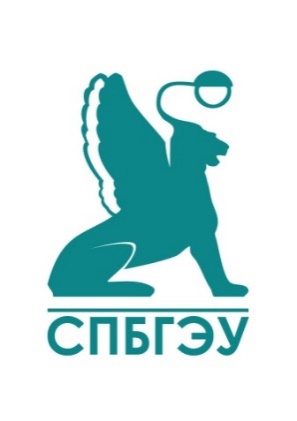 федеральное государственное бюджетное образовательное учреждениевысшего образования«САНКТ-ПЕТЕРБУРГСКИЙ ГОСУДАРСТВЕННЫЙ ЭКОНОМИЧЕСКИЙ УНИВЕРСИТЕТ»(СПбГЭУ)Индивидуальное заданиена практическую подготовку  Учебная практика (по получению первичных профессиональных умений и навыков, в том числе первичных умений и навыков научно-исследовательской деятельности)Обучающегося           2		   __________________________________________(курс обучения)				                                     (Ф.И.О. полностью)Направление:       38.03.05 «Бизнес-информатика»Направленность: Деловая аналитикаНаименование организации прохождения практической подготовки  _______________________________________________________________________________________Сроки практической подготовки  01.07.2022 г. – 14.07.2022 г.Руководитель по практической подготовке от СПбГЭУКоршунов Игорь Львович 				заведующий кафедрой(Ф.И.О. полностью) 						(Должность)Совместный рабочий графикс указанием видов работ, связанных с будущей профессиональной деятельностьюС заданием ознакомлен (а) _____________________________________________(подпись обучающегося)Руководитель по практической подготовке от СПбГЭУ_____________________________                                И.Л.Коршунов(Подпись)						 (Расшифровка)Руководитель по практической подготовке от профильной организации_____________________________                              ______________________(Подпись)						 (Расшифровка)________________________________________________________________________________Обучающийся прошел инструктаж по ознакомлению с требованиями охраны труда, техники безопасности, пожарной безопасности, а также с правилами внутреннего распорядка. Вводный инструктаж и инструктаж на рабочем месте пройдены с оформлением установленной документации.Руководитель по практической подготовке от организации/профильной организации назначен приказом № _____ дата ________ и соответствует требованиям трудового законодательства Российской Федерации о допуске к педагогической деятельности._______________________________________________________________________						(Ф.И.О. должность)___________________________________ (подпись)СОГЛАСОВАНО: Руководитель по практической подготовке от профильной организации________________________________________(Ф.И.О., должность)_______________________________________(подпись)«17» июня 2022 г.М.П.УТВЕРЖДАЮ:Заведующий кафедрой информационных систем и технологийКоршунов Игорь Львович                  (Ф.И.О.)______________________________________(подпись)« 17 » июня  2022 г.№ п/пПеречень заданий, подлежащих разработкеКалендарные сроки(даты выполнения)1.Учебная практика (по получению первичных профессиональных умений и навыков, в том числе первичных умений и навыков научно-исследовательской деятельности)01.07.2022 г. – 14.07.2022 г.1.1Ознакомление с ИТ-инфраструктурой организации01.07.22 – 04.07.221.2Ознакомление с основными бизнес-процессами организации05.07.22 – 07.07.221.3Анализ аппаратных средств, используемых в организации08.07.22 – 11.07.221.4Анализ прикладного программного обеспечения, используемого в организации12.07.22 – 14.07.22